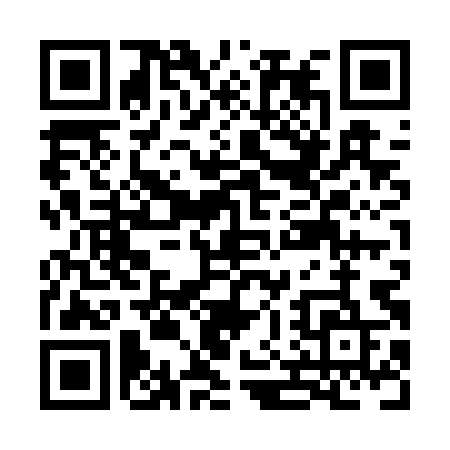 Prayer times for Shawnigan Lake, British Columbia, CanadaMon 1 Jul 2024 - Wed 31 Jul 2024High Latitude Method: Angle Based RulePrayer Calculation Method: Islamic Society of North AmericaAsar Calculation Method: HanafiPrayer times provided by https://www.salahtimes.comDateDayFajrSunriseDhuhrAsrMaghribIsha1Mon3:185:171:196:489:2011:192Tue3:185:171:196:489:2011:193Wed3:185:181:196:489:2011:194Thu3:195:191:196:489:1911:195Fri3:195:191:196:489:1911:196Sat3:205:201:196:489:1811:197Sun3:205:211:206:479:1811:198Mon3:215:221:206:479:1711:189Tue3:215:231:206:479:1711:1810Wed3:225:241:206:479:1611:1811Thu3:225:251:206:469:1511:1812Fri3:235:261:206:469:1411:1713Sat3:235:271:206:459:1411:1714Sun3:245:281:216:459:1311:1715Mon3:255:291:216:459:1211:1616Tue3:255:301:216:449:1111:1617Wed3:265:311:216:449:1011:1518Thu3:275:321:216:439:0911:1419Fri3:295:331:216:439:0811:1220Sat3:315:341:216:429:0711:1021Sun3:335:361:216:419:0611:0822Mon3:355:371:216:419:0511:0623Tue3:375:381:216:409:0311:0324Wed3:405:391:216:399:0211:0125Thu3:425:401:216:399:0110:5926Fri3:445:421:216:389:0010:5727Sat3:465:431:216:378:5810:5528Sun3:485:441:216:368:5710:5229Mon3:515:461:216:368:5610:5030Tue3:535:471:216:358:5410:4831Wed3:555:481:216:348:5310:46